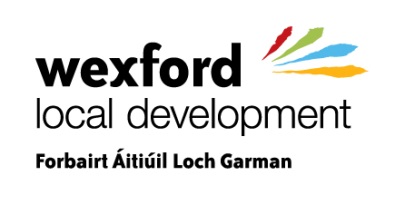 Finance ManagerJob purposeThe effective management of the finance, governance and administration functions within Wexford Local Development. Reporting toThe CEO.HoursThis is a full time position, 35 hours per week.Contract TermContract of Indefinite Duration.Main Duties & ResponsibilitiesDriving the development of, and adherence to, company policies and internal controls in order to maximise financial control and minimise risk exposure;Maintaining a structural budgetary and variance reporting process of financial and non-financial performance indicators to be reported to the Board;Operating as a resource to management  and coordinators providing financial advice to assist in decision making;Delivering the highest level of service to all internal and external users;Financial Planning for each programme including the preparation of  annual budgets and quarterly forecasts;Financial operations including payroll, procurement/purchasing order processing/ accounts payable, general ledger and fixed assets;Financial and Management reporting to both internal and external users in a timely manner;Systems Administration and management of  Sage 50, Micropay and TMS;Ensuring Compliance with all legal and regulatory requirements including specific programme framework requirements;Ensuring compliance with the GDPR;Ensuring compliance with the Governance Code through regular review and by scheduling updating/renewing of policies and procedures as required;Administration functions including HR, IT, Health & Safety & Insurance;Managing the external IT support;Risk Management and the Risk Register; Provision of services to the Audit, Finance & Risk Committee;Preparation of Annual Financial Statements and liaison with external auditors;Maintaining effective communication with all staff members, directors, suppliers and funders on financial, budgetary and related matters;Managing internal and external company and programme(funder) audits;Managing the seven member finance team, ensuring that the highest standard of integrity and confidentiality is maintained at all times;Managing individual performance and to maintain the morale and motivation of the team;To meet agreed targets and deadlines and adhere to company policies and procedures;Promoting and maintaining the values expressed in the Vision and Mission statement of Wexford Local Development;To be an effective member of the senior management team;To manage and deliver other appropriate projects as assigned by the CEO Skills, Qualifications & ExperienceA qualified Accountant (ACA/ACCA/CPA/CIMA) with a minimum of 5years post-qualification experience;Strong IT skills including proficiency in Microsoft Office, Sage 50 Accounts, and Internet Business Banking;Proven track record in the effective management of the finance function;Experience of managing a finance team.DesirableAn understanding of the not-for-profit sector and its governance requirements;Experience of working in a publicly funded organisation and adhering to strict requirements of public funders;Knowledge of Sage payroll and the Charities SORP would also be desirable.Core competenciesGood Organisational skillsProfessionalismGood communications skills; written and verbal. Results OrientatedProblem SolvingCommercial AwarenessAnalytical SkillsStrategic ThinkingCommitment to high quality standards of work and continuous improvement. To apply for this position please forward your CV and a cover letter to hr@wld.ie by 12 noon, Friday, October 19th.When submitting your application please list the job title in the e-mail subject box i.e. Finance Manager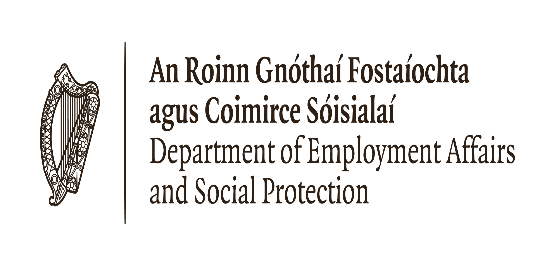 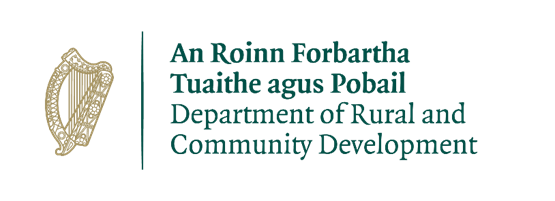 